P9 M50 Tabella dei parametri di incisioneMaterialeIncisioneIncisioneIncisioneIncisioneIncisioneIncisioneIncisioneMaterialeLineaIntervalloVelocitàMax-PowerImmagineModalitàSeblack outNumero dipassaggiIllustrazione del casoLegno 
di tiglio0.1300025%JarvisNO1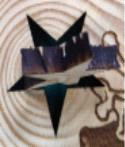 Legno duro0.1300025%JarvisNO1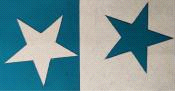 Bambù0.1300030%SogliaNO1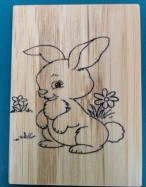 Acrilico0.1300025%SogliaNO1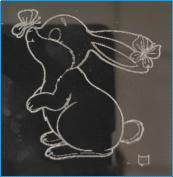 Carta Kraft0.1300020%JarvisNO1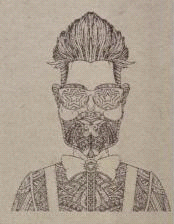 Specchi0.1300020%SogliaNO1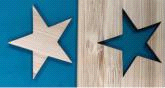 Pelle0.1300015%SogliaNO1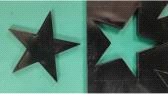 denim0.1200020%SogliaNO1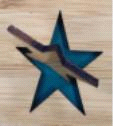 ceramica0.140070%SogliaSì1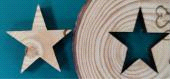 erba0.1100070%SogliaSì1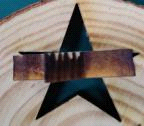 Acciaio inox0.1400100%SogliaNO1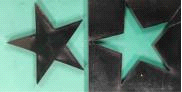 P9 Tabella parametri di taglio M50P9 Tabella parametri di taglio M50P9 Tabella parametri di taglio M50P9 Tabella parametri di taglio M50P9 Tabella parametri di taglio M50P9 Tabella parametri di taglio M50MaterialeTaglioTaglioTaglioTaglioTaglioMaterialeSpessoreVelocitàS-MaxNumero di passaggiIllustrazione del casoLegnodi tiglio2,5 mm450100%1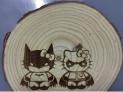 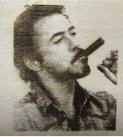 Legnodi tiglio2,5 mm700100%2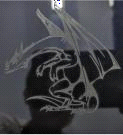 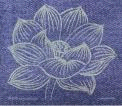 900100%3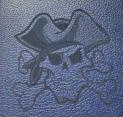 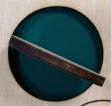 Legno duro5,5 mm130100%1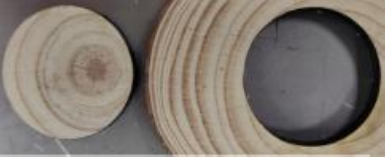 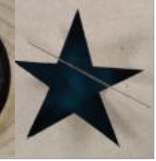 Legno duro5,5 mm260100%2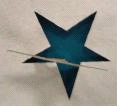 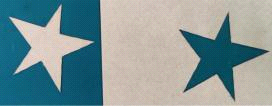 Legno duro5,5 mm400100%3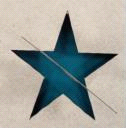 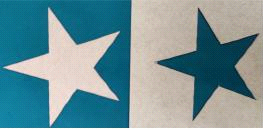 Bambù2 mm400100%1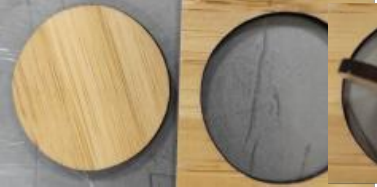 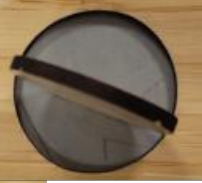 700100%2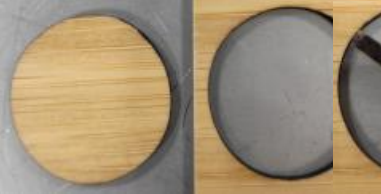 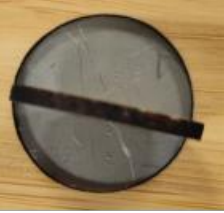 900100%3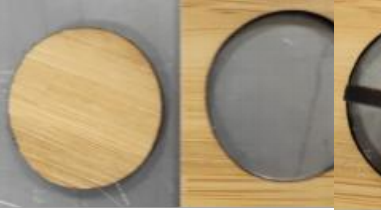 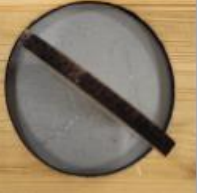 Acrilico2,8 mm180100%1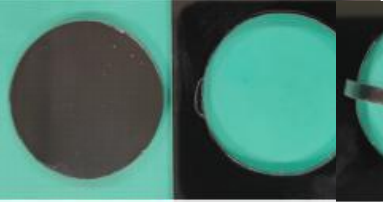 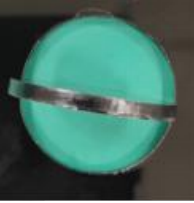 Acrilico2,8 mm360100%2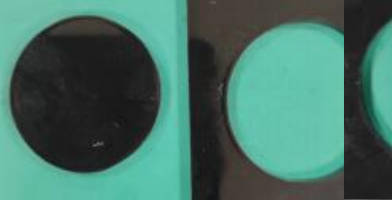 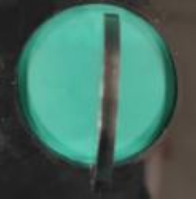 Acrilico2,8 mm570100%3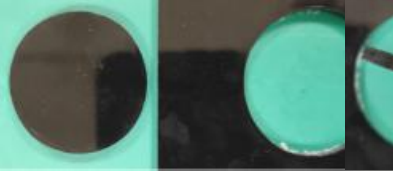 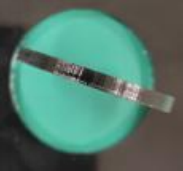 CartaKraft0,2mm5000100%1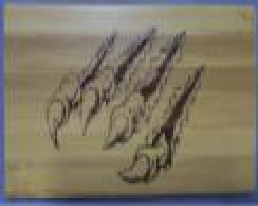 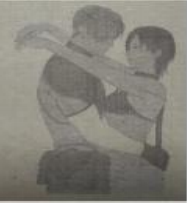 CartaKraft0,2mm7500100%2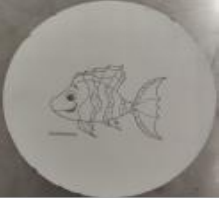 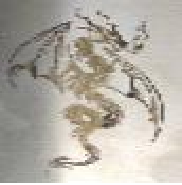 